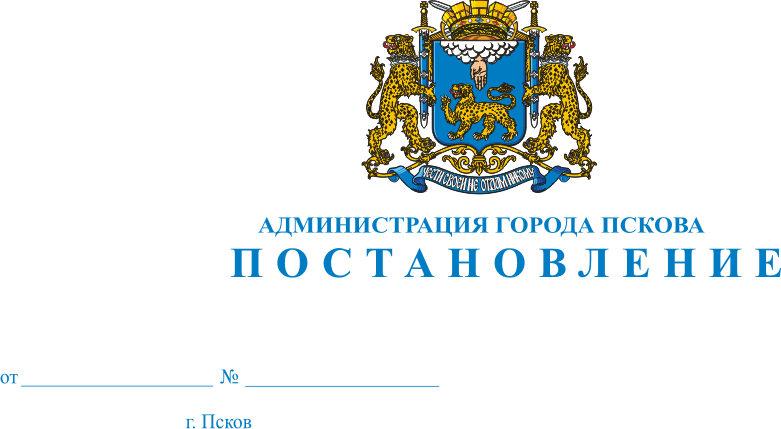 О внесении изменения в постановление Администрации города Пскова                    от 20 октября 2011 г. № 2487 «Об утверждении Административного регламента по предоставлению муниципальной услуги «Передача                            в муниципальную собственность ранее приватизированных муниципальных жилых помещений (в соответствии со ст. 9.1 Федерального закона № 1541-1 от 04.07.91 в ред. от 20.05.2002 № 55-ФЗ)»              В целях приведения Административного регламента в соответствие                            с действующим законодательством, руководствуясь статьями 28, 32 Устава муниципального образования «Город Псков», Администрация города ПсковаПОСТАНОВЛЯЕТ:  1. Внести в Административный регламент предоставления муниципальной услуги «Передача в муниципальную собственность ранее приватизированных муниципальных жилых помещений (в соответствии               со ст. 9.1 Федерального закона № 1541-1 от 04.07.91 в ред. от 20.05.2002               № 55-ФЗ)», утвержденный постановлением Администрации города Пскова              от 20 октября 2011 г. № 2487, следующие изменения:  1) раздел II «Стандарт предоставления муниципальной услуги» дополнить пунктом 15 следующего содержания:«15. Предоставление муниципальной услуги в электронной форме, ознакомление с алгоритмом предоставления муниципальной услуги                         и информацией об организации предоставления муниципальной услуги осуществляется на Портале государственных услуг Псковской области www.gosuslugi.pskov.ru.»;  2) в абзаце 2 пункта 4 раздела III «Состав, последовательность и сроки выполнения административных процедур, требования к порядку                             их выполнения» слова «(по нотариально удостоверенной доверенности главы Администрации города Пскова)» заменить словами «(по нотариально удостоверенной доверенности)».          2. Опубликовать настоящее постановление в газете «Псковские Новости» и разместить на официальном сайте муниципального образования «Город Псков в сети «Интернет».          3. Настоящее постановление вступает в силу с момента                               его официального опубликования. 4.   Контроль за исполнением настоящего постановления возложить                 на заместителя Главы Администрации города Пскова Сухинского В.В.Глава города Пскова                                                                                Б.А. Елкин